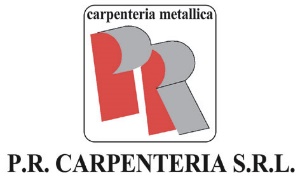 QUALITY POLICYIn order to pursue the full satisfaction of our customers, consolidate and increase the competitiveness,the Organization defines and promotes the Quality Policy through the committment of all those working in the company and for the company.In oder to achieve the “quality objective”, intended as constant improvement of the quality of products, services and internal processes, it is necessary the involvement of everyone and the awareness of one’s role and responsibility in attaining the objectives. Reference points of the management System are the dedication to the customer and the parties concerned, the professional excellence, the reliability of products and services provided, the innovation and creativity.Guidelines of Company’s Quality Policy that the organization intends to pursue through the systematic application of the quality system and context analysis, translate into specific commitments by the Direction regarding the following points that are evaluated through the analysis of specific indicators in the review of the direction.Quality System, in all its phases, constitutes a key element for the Direction, and for all the employees who will have to ensure a constant personal commitment in supporting the System and in checking its progress.The DIrection is committed to the development and constant improvement of the quality system, evaluating its efficacy and ensuring:Quality system planning in order to achieve the goals setReview of the quality system adopted with measurable objectives and resultsAppropriate process of communication Investments in equipments and resourcesDefinition of the necessary infrastructuresA suitable work environment through the introduction of rules and procedures aimed at limiting the risk of accidents, injuries and exposure to health risks for all the staff and collaboratorsIdentification of need for staff training Respect for the environment and sustainable developmentCadeo, 14th December 2020							The DirectionCustomer satisfactionConstant attention to required and binding requirements, needs and expectations by constantly monitoring the degree of customer satisfaction and loyalty in order to improve the Quality perceived externally, to prevent complaints and respect delivery times, providing the customer with a high-value product and service.Interfacing with Customer and speed of responseConstant improvement with interest to the market evolutionProduct defectsEliminate any Product defects through appropriate internal controls and review of suppliers’ performance and relevant quality suppliesSuppliersExpect full respect of quality requirements required by supporting suppliers through a constant and constructive cooperation together with a Quality Policy awareness Internal resourcesWidespread and systematic Involvement of all the employees: key prerequisite for a constant improvement, increasing their skills and stimulating and developing their participation and sharing of quality objectivesSafety at work Willingness to understand personnel needsConfortable working environmentQuality and improvementTechnological and organisational innovation in order to improve the internal processes and, consequently, the Organization image and competitiveness.Implement actions to improve the System and the ProcessesParties concernedCompliance with needs and expectations of the parties concerned